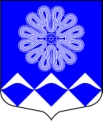 РОССИЙСКАЯ ФЕДЕРАЦИЯАДМИНИСТРАЦИЯ МУНИЦИПАЛЬНОГО ОБРАЗОВАНИЯПЧЕВСКОЕ СЕЛЬСКОЕ ПОСЕЛЕНИЕКИРИШСКОГО МУНИЦИПАЛЬНОГО РАЙОНА ЛЕНИНГРАДСКОЙ ОБЛАСТИПОСТАНОВЛЕНИЕот 14 сентября  2015  года 		                                                    № 101д. Пчева В соответствии с Бюджетным кодексом Российской Федерации, Федеральным законом Российской Федерации от 06 октября 2003 года № 131-ФЗ «Об общих принципах организации местного самоуправления в Российской Федерации», руководствуясь Порядком разработки, реализации и оценки эффективности муниципальных программ муниципального образования Пчевское сельское поселение Киришского муниципального района Ленинградской области, утвержденным постановлением Администрации Пчевского сельского поселения от 06 октября 2014 года № 86, в редакции от 15 октября 2014 года № 93  Администрация муниципального образования Пчевское сельское поселение Киришского муниципального района Ленинградской областиПОСТАНОВЛЯЕТ:1.Внести в муниципальную программу «Благоустройство и санитарное содержание территории муниципального  образования Пчевское сельское поселение Киришского муниципального района Ленинградской области на 2015-2017гг.», утвержденную постановлением администрации муниципального образования Пчевское сельское поселение Киришского муниципального района Ленинградской области  от 29.10.2014г. № 102, следующие изменения: 1.1. В Паспорте муниципальной программы «Благоустройство и санитарное содержание территории муниципального образования Пчевское сельское поселение Киришского муниципального района Ленинградской области на 2015-2017гг.» в разделе «Объемы бюджетных ассигнований муниципальной программы»   цифры   «2254,1», заменить   на цифры   «2205,1», цифры «1113,5» заменить на цифры «1064,5».1.2. В пункте 5 «Характеристика основных мероприятий Муниципальной программы с указанием сроков их реализации и ожидаемых результатов» Программы цифры «2254,1» заменить на цифры «2205,1».1.3. В пункте 7 «Информация о ресурсном обеспечении Муниципальной программы за счет средств бюджета муниципального образования Пчевское сельское поселение Киришского муниципального района Ленинградской области и иных источников финансирования в разрезе подпрограмм, а также по годам реализации государственной программы» Программы цифры «2254,1» заменить на цифры «2205,1», цифры «1113,5» заменить на цифры «1064,5».1.4. Таблицу 6 «План реализации муниципальной программы» Программы изложить в редакции согласно приложения 1 к настоящему постановлению.1.5. Таблицу 7 «Детальный план-график финансирования муниципальной программы за счет средств бюджета муниципального образования Пчевское сельское поселение Киришского муниципального района Ленинградской области на очередной финансовый год» Программы изложить в редакции согласно приложения 2 к настоящему постановлению.2. Опубликовать настоящее постановление в газете «Пчевский вестник» и разместить на официальном сайте муниципального образования Пчевское сельское поселение Киришского муниципального района Ленинградской области.3. Настоящее постановление вступает в силу с даты официального опубликования.Глава администрации						                  Д.Н.ЛевашовРазослано: дело-4, бухгалтерия, прокуратура, Комитет финансов Киришского муниципального района, КСПИсп.Зюхина О.Н.        Приложение  1 к постановлению от 14.09. 2015 г. № 101 План реализации муниципальной программы«Благоустройство и санитарное содержание территории муниципального  образования Пчевское сельское поселение Киришского муниципального района Ленинградской области на 2015-2017гг.»Приложение 2 к постановлению от 14.09. 2015 г.  № 101Детальный план-график финансирования муниципальной программы «Благоустройство и санитарное содержание территории муниципального  образования Пчевское сельское поселение Киришского муниципального района Ленинградской области на 2015-2017гг.» на очередной финансовый годО внесении изменений в муниципальную программу «Благоустройство и санитарное содержание территории муниципального  образования Пчевское сельское поселение Киришского муниципального района Ленинградской области на 2015-2017гг.», утвержденную постановлением администрации МО Пчевское сельское поселение Киришского муниципального района Ленинградской области  от 29.10.2014г. № 102 Наименование муниципальной программы, подпрограммы, основного мероприятияОтветственный исполнитель, участникСрок реализацииСрок реализацииГоды реализацииПланируемые объемы финансирования (тыс. рублей в ценах соответствующих лет)Планируемые объемы финансирования (тыс. рублей в ценах соответствующих лет)Планируемые объемы финансирования (тыс. рублей в ценах соответствующих лет)Планируемые объемы финансирования (тыс. рублей в ценах соответствующих лет)Планируемые объемы финансирования (тыс. рублей в ценах соответствующих лет)Наименование муниципальной программы, подпрограммы, основного мероприятияОтветственный исполнитель, участникНачало реализацииКонец реализацииГоды реализацииПланируемые объемы финансирования (тыс. рублей в ценах соответствующих лет)Планируемые объемы финансирования (тыс. рублей в ценах соответствующих лет)Планируемые объемы финансирования (тыс. рублей в ценах соответствующих лет)Планируемые объемы финансирования (тыс. рублей в ценах соответствующих лет)Планируемые объемы финансирования (тыс. рублей в ценах соответствующих лет)Наименование муниципальной программы, подпрограммы, основного мероприятияОтветственный исполнитель, участникНачало реализацииКонец реализацииГоды реализацииВсегов том числев том числев том числев том числеНаименование муниципальной программы, подпрограммы, основного мероприятияОтветственный исполнитель, участникНачало реализацииКонец реализацииГоды реализацииВсегофедеральный бюджетобластной бюджет Ленинградской областиБюджет Пчевского  поселенияпрочие источники12345678910Муниципальная программа «Благоустройство и санитарное содержание территории муниципального  образования Пчевское сельское поселение Киришского муниципального района Ленинградской области на 2015-2017гг.»Администрация  муниципального образования Пчевское сельское  поселение  2015201720151064,50,0000,0001064,50,000Муниципальная программа «Благоустройство и санитарное содержание территории муниципального  образования Пчевское сельское поселение Киришского муниципального района Ленинградской области на 2015-2017гг.»Администрация  муниципального образования Пчевское сельское  поселение  201520172016570,30,0000,000570,30,000Муниципальная программа «Благоустройство и санитарное содержание территории муниципального  образования Пчевское сельское поселение Киришского муниципального района Ленинградской области на 2015-2017гг.»Администрация  муниципального образования Пчевское сельское  поселение  201520172017570,30,0000,000570,30,000ВсегоВсегоВсегоВсегоВсего2205,10,0000,0002205,10,000Благоустройство воинских захороненийАдминистрация  муниципального образования Пчевское сельское  поселение  20152015201599,99---99,99ИтогоИтогоИтогоИтогоИтого99,9999,99Организация озеленения  территории  муниципального образования Пчевское сельское поселениеАдминистрация  муниципального образования Пчевское сельское  поселение  201520172015215,0--215,0-Организация озеленения  территории  муниципального образования Пчевское сельское поселениеАдминистрация  муниципального образования Пчевское сельское  поселение  201520172016145,0--145,0-Организация озеленения  территории  муниципального образования Пчевское сельское поселениеАдминистрация  муниципального образования Пчевское сельское  поселение  201520172017145,0--145,0ИтогоИтогоИтогоИтогоИтого505,0505,0Организация и содержание мест захоронения, расположенных на территории  муниципального образования Пчевское сельское поселениеАдминистрация  муниципального образования Пчевское сельское  поселение  201520172015420,3--420,3Организация и содержание мест захоронения, расположенных на территории  муниципального образования Пчевское сельское поселениеАдминистрация  муниципального образования Пчевское сельское  поселение  201520172016325,3--325,3Организация и содержание мест захоронения, расположенных на территории  муниципального образования Пчевское сельское поселениеАдминистрация  муниципального образования Пчевское сельское  поселение  2017325,3--325,3ИтогоИтогоИтогоИтогоИтого1070,91070,9Организация сбора и вывоза бытовых отходов и мусораАдминистрация  муниципального образования Пчевское сельское  поселение  201520172015239,2239,2Организация сбора и вывоза бытовых отходов и мусораАдминистрация  муниципального образования Пчевское сельское  поселение  20152017201690,090,0Организация сбора и вывоза бытовых отходов и мусораАдминистрация  муниципального образования Пчевское сельское  поселение  20152017201790,090,0ИтогоИтого419,2419,2Создание условий для массового отдыха жителей поселения и организация обустройства мест массового отдыха населенияАдминистрация  муниципального образования Пчевское сельское  поселение  20152017201590,090,0Создание условий для массового отдыха жителей поселения и организация обустройства мест массового отдыха населенияАдминистрация  муниципального образования Пчевское сельское  поселение  20152017201610,010,0Создание условий для массового отдыха жителей поселения и организация обустройства мест массового отдыха населенияАдминистрация  муниципального образования Пчевское сельское  поселение  20152017201710,010,0ИтогоИтогоИтогоИтогоИтого110,0110,0ИТОГОИТОГОИТОГОИТОГОИТОГО2205,12205,1№ п/пНаименования подпрограммы,  мероприятияОтветственный исполнительОжидаемый результат  реализации мероприятияГод начала реализацииГод окончания реализацииОбъем ресурсного обеспечения, тыс. руб.Объем ресурсного обеспечения, тыс. руб.№ п/пНаименования подпрограммы,  мероприятияОтветственный исполнительОжидаемый результат  реализации мероприятияГод начала реализацииГод окончания реализацииВсегоВ т.ч. на очередной финансовый год1Благоустройство воинских захороненийАдминистрация  муниципального образования Пчевское сельское поселение      Сохранения объектов культурного наследия2015201799,9999,992Организация озеленения  территории  муниципального образования Пчевское сельское поселениеАдминистрация  муниципального образования Пчевское сельское поселение      Улучшение эстетического вид, улучшение комфортности проживания населения20152017505,0215,03Организация и содержание мест захоронения, расположенных на территории  муниципального образования Пчевское сельское поселениеАдминистрация  муниципального образования Пчевское сельское поселение      Содержание гражданских захоронений, площадью 92763  кв.м.201520171070,9420,34Организация сбора и вывоза бытовых отходов и мусораАдминистрация  муниципального образования Пчевское сельское поселение      Соблюдение санитарных норм и улучшение благоприятных условий проживания населения20152017419,2239,25Создание условий для массового отдыха жителей поселения и организация обустройства мест массового отдыха населенияАдминистрация  муниципального образования Пчевское сельское поселение      Соблюдение санитарных норм и улучшение комфортности проживания населения20152017110,090,0